Для учащихся начальной школы мною были разработаны и проведены ряд различных мероприятий. Предлагаю вашему вниманию одно из них для учащихся 1-ых классов.«Друзья познаются в игре»Ход праздникаПод звуки спортивного марша участники заходят в спортивный зал и садятся на скамейки.В: «На спортивную площадку приглашаем, дети вас! Праздник спорта и здоровья начинаем мы сейчас! Сегодня вам предстоит участвовать в различных  конкурсах и показать не только свои силу, быстроту, и ловкость, но и крепкую дружбу, взаимопонимание и взаимовыручку. А следить за ходом соревнований будет жюри (представление жюри). В соревнованиях принимает участие разные команды, и только дружба и взаимовыручка приведут их к победе. Не зря наш праздник проходит под девизом: «Друзья познаются в игре». В каждом конкурсе команда, пришедшая к финишу первой, получает 4 очка, второй-3 очка, третьей-2 очка и последней-1 очко. Желаем всем удачи!»Конкурсы:1 «Приветствие» (название, девиз)2 «Быстроножки».Инвентарь: скакалки для связывания ног.Два участника ,связанные между собой скакалкой за одну ногу бегут до поворотного предмета и возвращаются обратно.(10 человек).3 «Преодоление тоннеля»Инвентарь: по 2 обруча. Участник, пролезая в обручи, оббегает поворотный предмет и возвращается обратно.(8 человек).4 «Передача мяча». Инвентарь: в/б мяч.Участники передают мяч между ног в одну сторону и обратно над головой.(16 человек)5 «Помоги другому»Инвентарь: скейтборд, кегли. Участник становится на скейтборд, а помощник берет его за руки и везет на скейтборде, огибая кегли.(6 человек)6 «Метко в цель»Инвентарь: ведро, пластм. мячи.Участник, добегая до отметки, пытается забросить мяч в ведро и возвращается обратно. Разрешается 1 бросок за одну попытку. И так до тех пор, пока все мячи не окажутся в ведре (5 человек).7 . «Конкурс болельщиков»Отгадывание загадок.Жюри подводит итоги соревнований и награждает команды.В: «Вот и настал момент прощанья, будет кратка наша речь. Говорим вам до свиданья, до счастливых новых встреч!»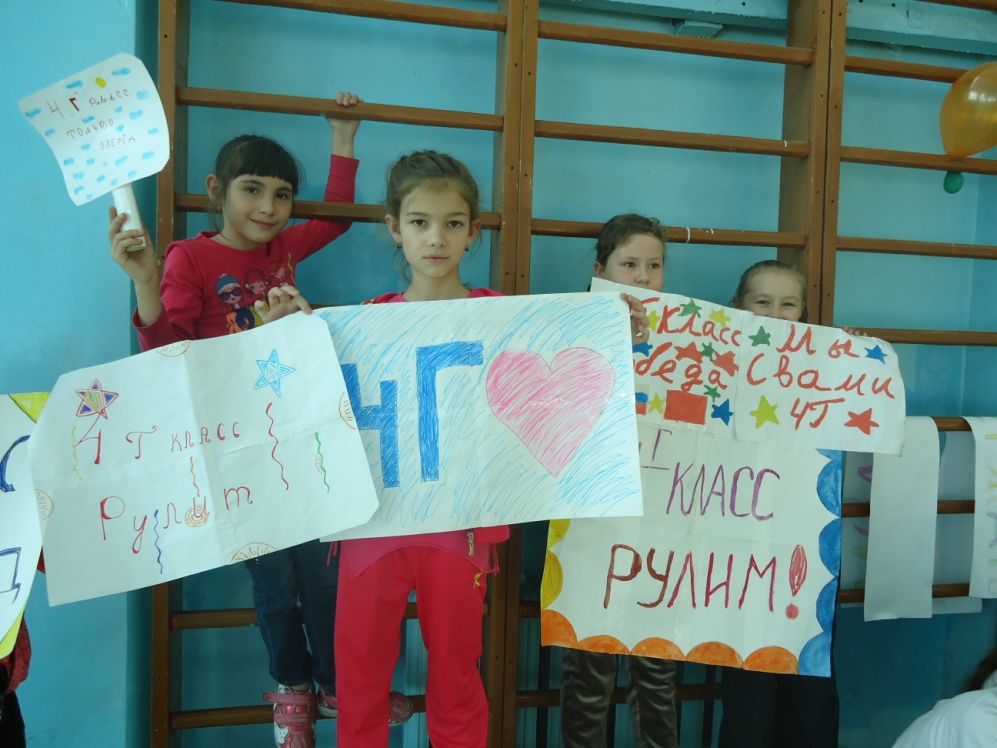 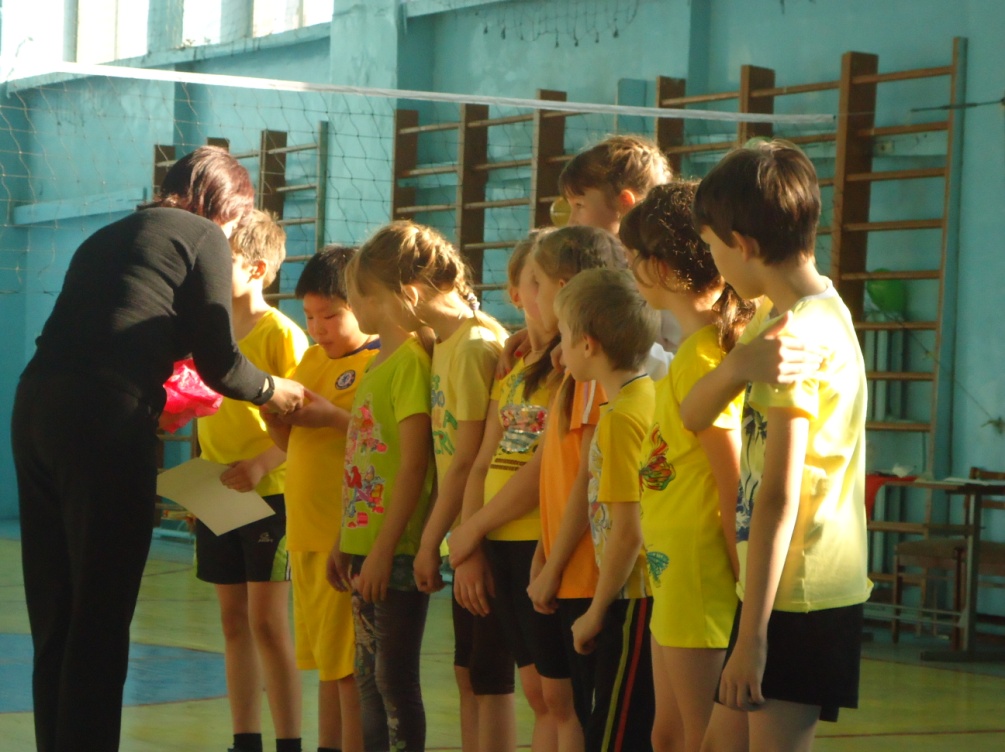 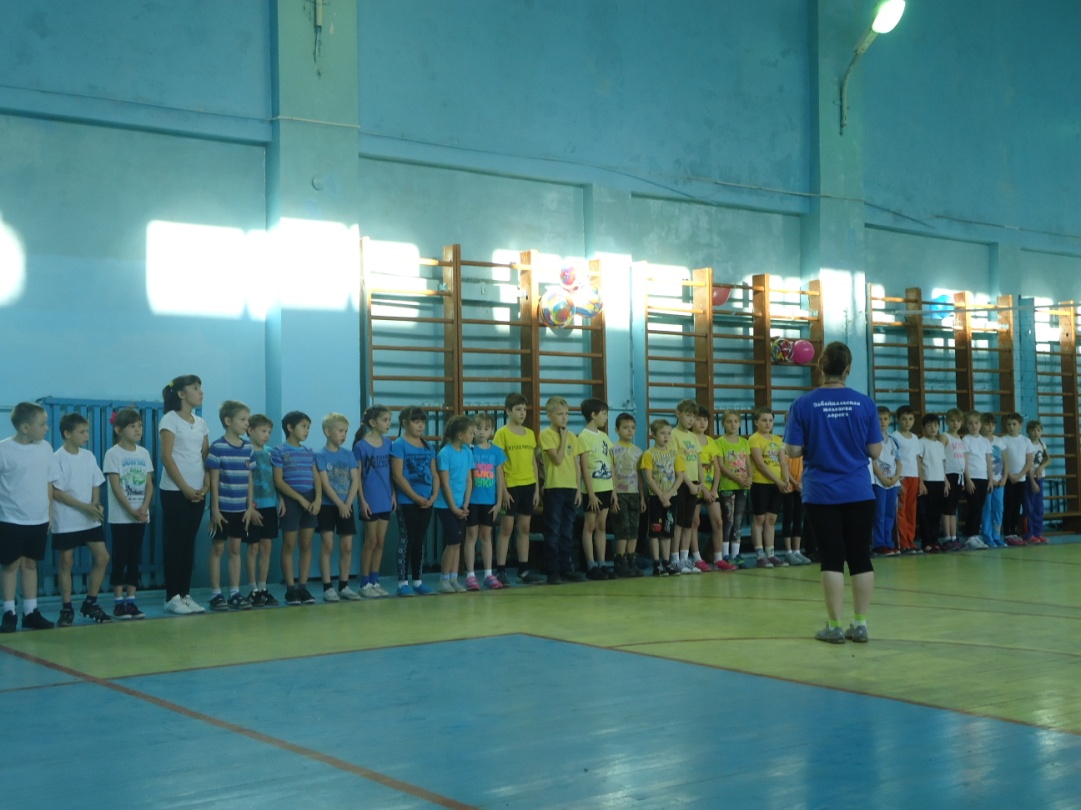 